EQUIPE PEDAGOGIQUE EPSTHOMAS VincentTOCQUIN VincentVAAST GuillaumeWARIN GuillaumeLycée des Métiers du tertiaire Romain  ROLLANDAnnée scolaire 2012/2013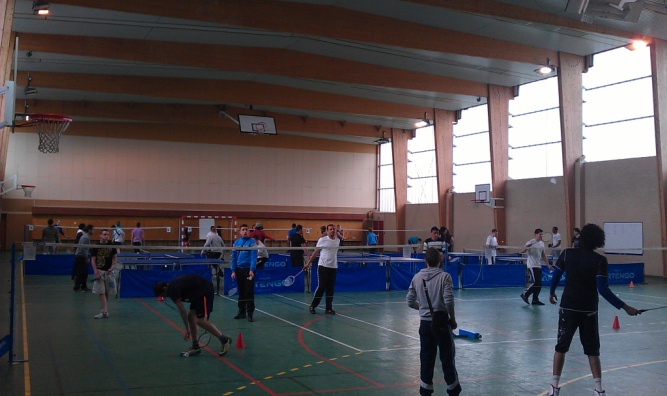 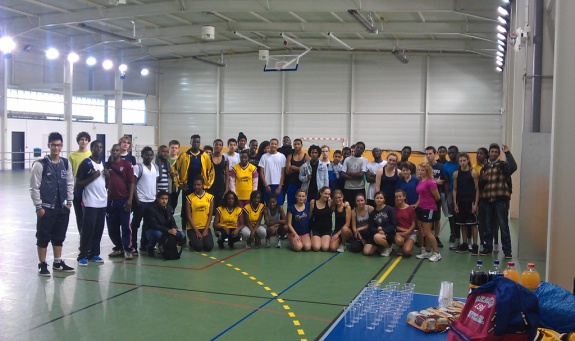 PROJET D’AS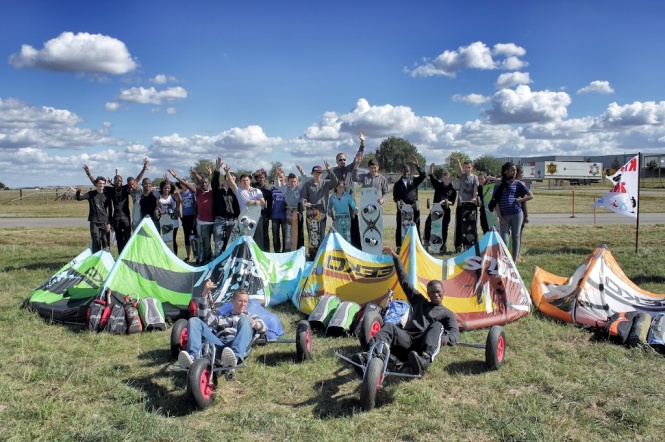 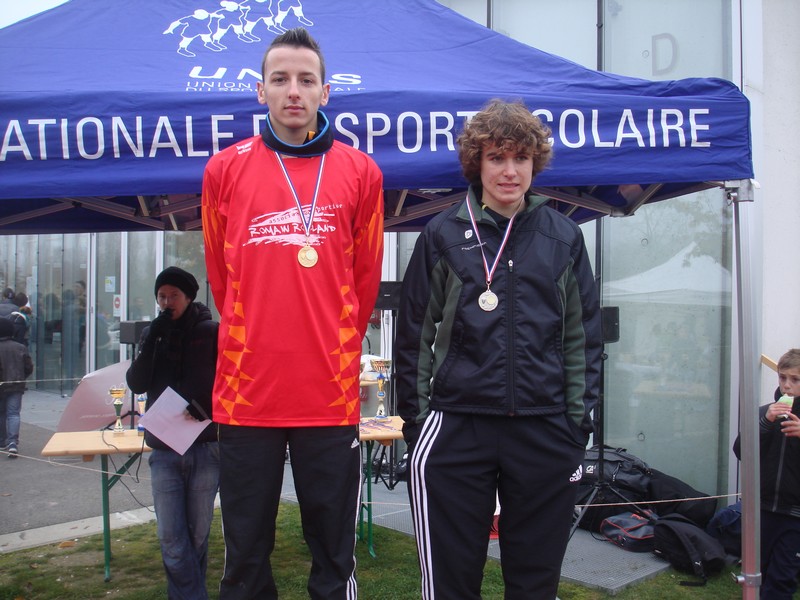 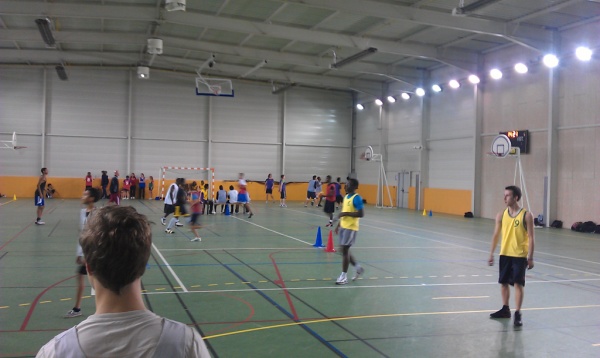 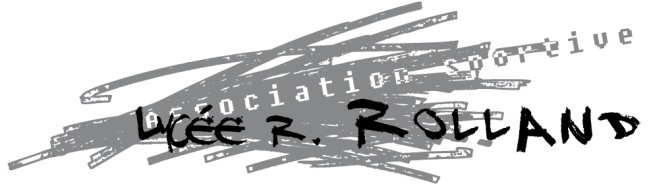 SommaireA) L’organisation de l’Association Sportive au Lycée Romain ROLLANDL’étroite liaison avec les projets d’établissement et d’EPSLes créneaux horairesLes activités proposéesLes statistiques de licenciésB) Les actions prévues pour 2012/2013Les activités traditionnelles Le centre d’entrainement UNSS KITE 80Les journées Réseau LP Les tournois internesLe challenge des lycéens du Conseil RégionalC) Les archives de l’ASL’organisation de l’Association Sportive au Lycée Romain ROLLANDL’étroite liaison avec les projets d’établissement et d’EPSAux différents niveaux de réflexion locale les axes de projet sont pensés de façon systémique :Projet d’établissement :Projet EPS :Projet d’AS :Les créneaux horaires2 créneaux sont proposés aux élèves du lycée :Le mardi après midi de 16h25 à 17h20 pour des entrainements encadrés (FB, HB, BB, BAD).Le mercredi après midi :14h-16h pour le centre d’entrainement UNSS KITE 80 sur Amiens (powerkite)14h30-16h30 pour des entrainements encadrés au lycée (FB, HB, BB, BAD).13h30-17h30 pour les compétitions UNSS12h30-17h30 pour les sortie mer en kite (kitesurf et powerkite)Viennent s’ajouter à ces créneaux les mercredis entiers liés au Réseau LP (Fort Mahon Beach et Raid St Sauveur), au challenge régional des lycéens ou aux compétitions kitesurf et powerkite.Fonctionnement / inscriptions : Les élèves peuvent se préinscrire dès le début d’année grâce au formulaire numérique présent sur l’ENT du lycée. Ils peuvent en outre télécharger les documents à remplir et remettre aux professeurs (autorisation parentale et certificat médical). Un espace spécifique à l’AS a été créé sur celui-ci pour favoriser les échanges et permettre aux élèves de disposer de certains documents utiles ou d’informations sur les manifestations à venir.Les activités proposéesEn pratique libre et compétitive (UNSS) nous proposons :Le futsal Le basketball Le handballLe badminton Le tennis de tableLe crossLe kitesurf et le powerkiteLe Réseau LP (3 dates)Le challenge régional des lycéensEn pratique libre sur demande nous proposons :Le step La boxe (A et F) La musculationLa course à piedLe cirqueLes statistiques des licenciés2006/2007 : 33 licenciés2007/2008 : 60 licenciés2008/2009 : 2009/2010 : 2010/2011 : 50 licenciés2011/2012 : 86 licenciés2012/2013 : 78 licenciés en Mars (prévisionnel à 90)Les actions prévues pour 2012/2013Les activités traditionnellesFUTSAL : BASKETBALL : 		3 mercredi en 3 contre 3 toutes catégories, 			1 en 5c5 toutes catégories (titre de champion du district toutes catégories)			1 en 5c5 par catégorie (pour qualification en finale départementale)HANDBALL : 		2 journées en district (1 équipe cadettes engagée)BADMINTON : 	1 mercredi district par équipe			1 mercredi départemental par équipeCROSS : 		district et départemental : TENNIS DE TABLE : 	1 mercredi districtLe centre d’entrainement UNSS KITE 806 établissements conventionnés cette année (2CLG, 1LP, 3LEGT)1 entrainement en POWERKITE sur Glisy et 1 sortie mer KITESURF en moyenne par mois.Pics d’activités Septembre-Novembre puis coupure puis reprise forte Mars-Juin3 compétitions cette année :Championnat de la Somme de Powerkite, le 3/04/2013 à Fort MahonChampionnat de la Somme de Kitesurf le 15/05/2013 au CrotoyCoupe de France UNSS de Kite du 22 au 24/05/2013 à DunkerqueLes journées Réseau LP (3)FUTSAL et dans LATINO le 6/03/2013 à DelambreFORT MAHON BEACH Sports Collectifs de plage le 3/04/2013RAID Saint Sauveur, le 15/05/2013Les tournois internes (2)BADMINTON/TENNIS DE TABLE en OctobreFUTSAL en Mai.Les journées particulières :La journée du sport scolaire le 19/09/2012 : Initiation Powerkite & Kite à Glisy.Mercredi 10/04/2013 : Challenge sportif régional des lycéens à Montdidier.Les archives de l’ASObjectif n°1Objectif n°2Objectif n°3Objectif n°4Réduire les sorties sans qualification et promouvoir l’assiduité et la ponctualité.Renforcer l’éducation à la santé et à la citoyenneté, le respect du cadre de vie et contribuer ainsi au bien être de tous.Développer les activités pédagogiques et culturelles.Assurer l’accompagnement des élèves les plus en difficultésObjectif n°1Objectif n°2Objectif n°3Objectif n°4Valoriser un investissement plus assidu et ponctuel en EPS, garant d’un niveau de compétence supérieur en fin de lycée, dans chaque APSA pratiquée.Promouvoir l’éducation à la santé et la citoyenneté en EPS, à travers le plaisir de pratiquer ensemble une activité physique sportive et artistique.S’ouvrir à une plus vaste culture sportive que celle de la ZEP Se sentir plus instruits, mieux dans son corps et bien dans ses cours.Favoriser, dans chaque APSA, une pédagogie de la réussite participant au soutien des élèves en difficultés et favorisant le sentiment de compétence.Objectif n°1Objectif n°2Objectif n°3Objectif n°4S’engager de façon assidue et régulière dans l’Association Sportive, en participant aux entrainements et en représentant le lycée dans les diverses compétitionsPratiquer une activité physique régulière et volontaire pour favoriser l’éducation à la santé. S’engager de façon citoyenne dans la vie de l’AS et dans les rôles de Jeunes officiels.Pratiquer des APSA innovantes, inconnues, notamment en plein air, hors liste EPS. Eduquer à l’environnement et développer l’autonomieValoriser à travers l’AS,les réussites sportives, notamment des élèves en difficultés.